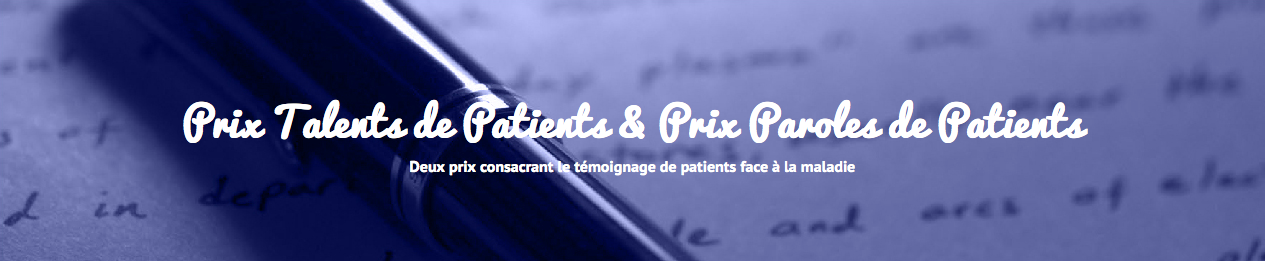 Communiqué de presse                                                                                                      24 mai 2017                                                                             RENDEZ-VOUS EN TALENTS INCONNUS 
Un voyage à la découverte d’artistes révélés par la maladie 

Aujourd’hui, www.parolesdepatients.org ouvre sa plateforme à tous les « Talents » 
qui, face à l’épreuve de la maladie, réagissent par un élan artistique. 
Initié par le Leem, le Prix du Talent récompense une œuvre artistique autre qu’un livre publié,  témoignant du combat livré contre la maladie.  Exprimer sa souffrance, la canaliser dans une recherche artistique et esthétique singulière permet de poser des mots, des images, des sons sur un parcours souvent chaotique.L’acte de création autorise le dépassement de soi et un ancrage affirmé dans l’émotion, la beauté, la solidarité, le partage des valeurs au cœur des œuvres postées et récompensées depuis trois ans par le Prix du Talent. Pour la quatrième édition, les candidats peuvent poster leurs chansons, poèmes, films, vidéos, blogs, photos, peintures, dessins, romans graphiques, BD, journaux de bord, livres auto publiés… tous les modes d’expression peuvent concourir.La liste des dix œuvres présélectionnées sera révélée début septembre.Deux d’entre elles pourront être lauréates : l’une sera choisie par un jury constitué de précédents lauréats et de professionnels de santé, la seconde sera élue par le vote « coup de cœur » des internautes.Les œuvres sont appréciées sur leur sensibilité, leur originalité, leur audace, leur humour, leur capacité de transmission ainsi que sur leur force de conviction.Les deux lauréats seront récompensés lors de la cérémonie « Paroles de Patients », le 12 octobre prochain. 
Paroles de Patients attribue aussi pour la dixième année consécutive le Prix du Livre décerné à une œuvre littéraire récemment éditée.Pour s’inscrire au Prix du Talent, découvrir les lauréats des années précédentes et retrouver les témoignages de tous les participants, rendez-vous sur www.parolesdepatients.org
Les candidats ont jusqu’au 31 juillet pour postuler, date à laquelle la plateforme sera clôturée.
Contacts Presse : Stéphanie Bou – Tél : 01 45 03 88 38 – sbou@leem.org / Virginie Pautre – 
Tél : 01.45.03.88.87 - vpautre@leem.org / Jean-Clément Vergeau - Tél : 01.45.03.86.82 - jcvergeau@leem.org